SubjectCurriculum VitaeDateVersionContact information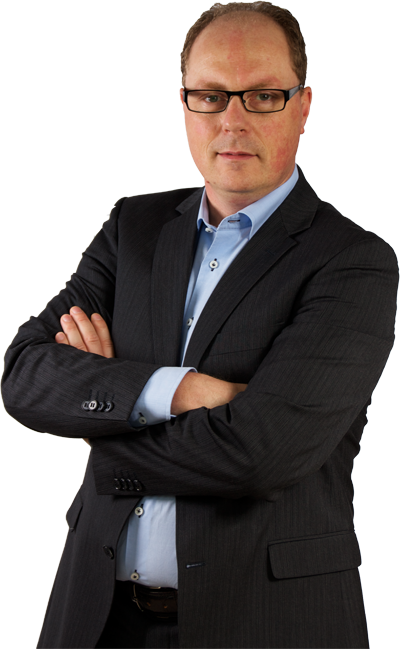 Name 			: ing. Michael (Willem) van der WildenFunction			: Business Analyst/Consultant - TrainerEmail-address		: michael@h2a-consultancy.nlMobile 			: +31 6 194 191 38Birth date			: 4th May 1970LinkedIn			: http://www.linked.com/in/michaelvanderwildenCompany Details		: H2A consultancy BV					: Smederijstraat 18					: 4909 BV, Oosteind					: The NetherlandsWebsite			: http://www.h2a-consultancy.nl
TAX-number			: NL821286857.B01
Chamber of Commerce	: 20159920 (Breda, The Netherlands)